ALGEMENE VOORWAARDEN Sport- & Speluitleen Gemeente HellendoornUitgifte en teruggave materiaalHet gehuurde materiaal dient u zelf op te halen en na afloop van de activiteit volgens de gemaakte afspraak terug te brengen. De gehuurde materialen dienen op maandag en vrijdag tussen 16.00 en 17.00 uur teruggebracht worden, gehuurde materialen kunnen worden opgehaald tussen 17.00 en 18.00 uur. VerhuurperiodeHet gehuurde materiaal dat op vrijdag wordt opgehaald, dient op maandag terug te worden gebracht. Het gehuurde materiaal dat op maandag wordt gehuurd, dient op vrijdag terug te worden gebracht. Gebruik materiaalDe huurder is verantwoordelijk voor het gehuurde materiaal. Verloren of onklaar geraakt materiaal moet u vergoeden. U dient dit te melden aan de medewerker van de Sport- & Speltuitleen. Springkussens dienen netjes opgerold en in de zak ingeleverd te worden.U wordt geacht op de hoogte te zijn van de manier waarop het materiaal wordt gebruikt. Informatie hierover kunt u vragen aan de medewerkers van de Sport- & Speluitleen. Wees attent op het goed vastzetten van groot materiaal, zodat er geen ongelukken kunnen gebeuren.Wie zich niet houdt aan de algemene voorwaarden, wordt van verder gebruik van materiaal van de Sport- & Speluitleen uitgesloten.VergoedingVoor het huren van de materialen wordt een geringe vergoeding gevraagd. De huurprijzen staan op de site en in onze folder vermeld. De huurprijs van het gereserveerde materiaal dient betaald te worden bij het ophalen, bij voorkeur middels een pinbetaling.AansprakelijkheidGebruik van de materialen is voor eigen risico. Gemeente Hellendoorn kan nimmer aansprakelijk worden gesteld voor enig letsel en/of schade aan personen of goederen in welke vorm dan ook, voortvloeiend uit het gebruik van de materialen.Doet er zich een situatie voor die niet beschreven staat in de hiervoor genoemde algemene voorwaarden dan heeft de beheerder van de sport- en speluitleen het recht om te handelen naar eigen inzicht.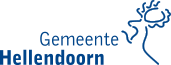 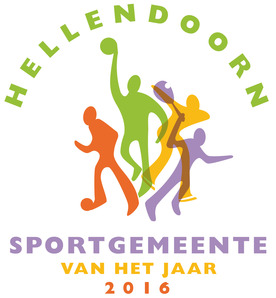 